ZŠ a MŠ Václava Havla Žďárec slaví 30 let od sametové revoluce!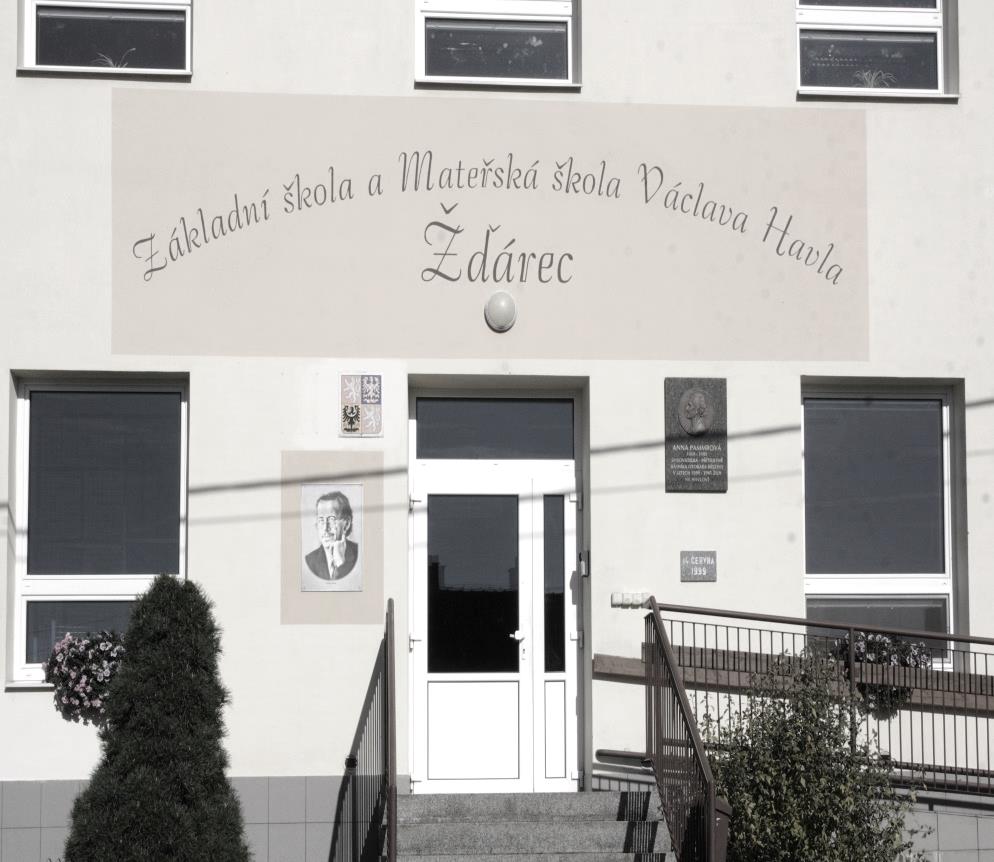 DEN OTEVŘENÝCH DVEŘÍ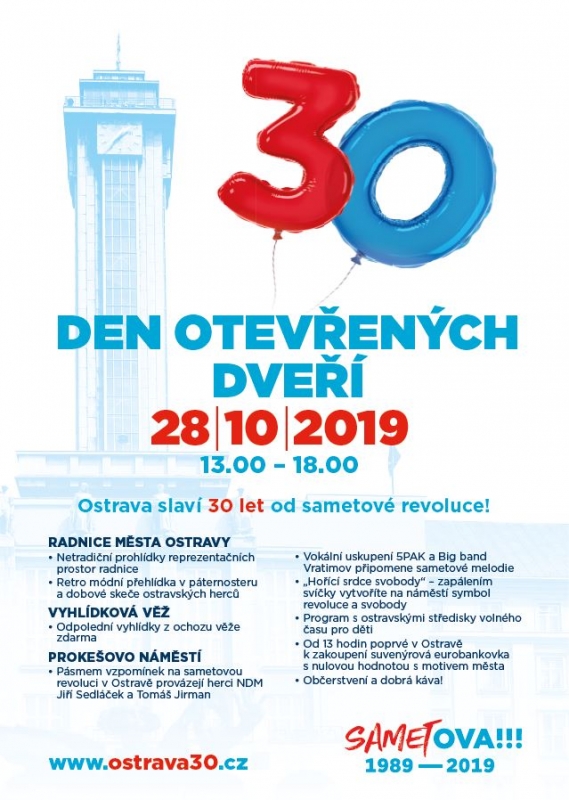  2O | 11 | 20197:25 – 11: 45, opakování vystoupení v 15:00od 7: 25 do 10: 55 možnost nahlédnutí do výukyod 11: 15 prezentace žáků 9. ročníku (17. listopad 1989, připomenutí svatořečení Anežky České)hudebně-dramatické vystoupení žáků 1. stupně – Anežka Českápíseň Náměšť v podání žáků školy							literární ukázky									                        Všichni jste srdečně zváni!